Zápis do MŠ :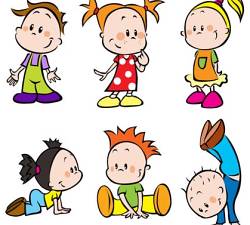 ZÁPIS do MŠ proběhne ve dnech 6. a 7. května 2019, od 13.00 do 17.00 hodin.S sebou: OP zákonného zástupce a rodný list dítěte.Dny otevřených dveří budou v termínech: Kritéria pro přijetí:1. Dítě, na které se vztahuje povinné předškolní vzdělávání pod § 34a školského zákona s místem trvalého pobytu, v případě cizinců s místem pobytu, v příslušném školském obvodu* mateřské školy. Povinnost předškolního vzdělávání nastává od 1. září školního roku následujícího po datu, kdy dítě dosáhne pěti let věku, až do doby, kdy dítě zahájí povinnou školní docházku. Zákonný zástupce je povinen přihlásit dítě, které dosáhne do 31.8.2019 pěti let k zápisu k předškolnímu vzdělávání.2. Přednostní přijetí dítěte s místem trvalého pobytu, v případě cizinců s místem pobytu, v příslušném školském obvodu mateřské školy, které před začátkem školního roku (tj. do 31.8.2019) dosáhne nejméně čtvrtého roku věku, seřazené podle data narození od nejstarších po nejmladší, a to do výše povoleného počtu dětí uvedeného v rejstříku škol a školských zařízení.3. Přednostní přijetí dítěte s místem trvalého pobytu, v případě cizinců s místem pobytu, v příslušném školském obvodu mateřské školy, které před začátkem školního roku (tj. do 31.8.2019) dosáhne nejméně třetího roku věku, seřazené podle data narození od nejstarších po nejmladší, a to do výše povoleného počtu dětí uvedeného v rejstříku škol a školských zařízení. Případně:4) Dvouleté dítě s místem trvalého pobytu, v případě cizinců s místem pobytu, v příslušném školském obvodu mateřské školy, které dosáhne nejméně třetího roku věku do 31.12.2019, seřazené podle data narození od nejstarších po nejmladší, a to do výše povoleného počtu dětí uvedeného v rejstříku škol a školských zařízení.* Obecně závazná vyhláška hl. m. Prahy o školských obvodech mateřských škol č. 7/2017